       ГIАЛГIАЙ            	                                                            РЕСПУБЛИКА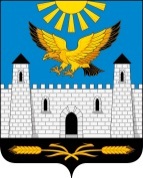          РЕСПУБЛИКА                                                                          ИНГУШЕТИЯГОРОДСКОЙ СОВЕТ ДЕПУТАТОВ МУНИЦИПАЛЬНОГО ОБРАЗОВАНИЯ ГОРОДСКОЙ ОКРУГ ГОРОД  КАРАБУЛАКЭЛДАРХА ГIАЛА СОВЕТ               386231, РИ, г. Карабулак, ул.Джабагиева, 142, Здание городского Совета депутатов, тел./(ф):88734 44-48-47, e-mail: gorsovet-06@mail.ruРЕШЕНИЕ  №  3/1-4                                                               "    01     "      ноября          2019 г."О принятии к сведению определения Карабулакского районногосуда об обеспечении иска от 30 октября 2019 года по делу № 2а-771 (2019) " В соответствии с Федеральным законам от 06.10.2003 N 131-ФЗ "Об общих принципах организации местного самоуправления в Российской Федерации", во исполнение определения Карабулакского районного суда от 30.10.2019 по делу N 2а-771(2019), городской Совет депутатов муниципального образования "Городской округ город Карабулак" решил:     1. Принять к сведению определение Карабулакского районного суда об обеспечении иска от 30 октября 2019 года по административному делу № 2а-771 (2019) по административному исковому заявлению прокурора города Карабулак в интересах Российской Федерации и неопределенного круга лиц к Комиссии по отбору кандидатур на должность Главы муниципального образования "Городской округ город Карабулак" и городскому Совету депутатов муниципального образования "Городской округ город Карабулак".         2. Исключить проведение голосования по избранию Главы муниципального образования "Городской округ город Карабулак" до принятия судом решения по существу.      3. Настоящее решение вступает в силу со дня его официального опубликования в газете "Керда Ха".Председатель городского Совета                                  депутатов муниципального образования                                                            "Городской округ город Карабулак"                                                  М.А. Мартазанов         ГIАЛГIАЙ            	                                                            РЕСПУБЛИКА         РЕСПУБЛИКА                                                                          ИНГУШЕТИЯГОРОДСКОЙ СОВЕТ ДЕПУТАТОВ МУНИЦИПАЛЬНОГО ОБРАЗОВАНИЯ ГОРОДСКОЙ ОКРУГ ГОРОД  КАРАБУЛАКЭЛДАРХА ГIАЛА СОВЕТ               386231, РИ, г. Карабулак, ул.Джабагиева, 142, Здание городского Совета депутатов, тел./(ф):88734 44-48-47, e-mail: gorsovet-06@mail.ruРЕШЕНИЕ  №  3/2-4                                                                "    01     "      ноября          2019 г.Об опубликовании  проекта решения городского Совета депутатовмуниципального образования "Городской округ город Карабулак""О внесении изменений в Устав муниципального образования"Город Карабулак"    В соответствии с частью 4 статьи 44 Федерального закона от 6 октября 2003 года № 131-ФЗ "Об общих принципах организации местного самоуправления в Российской Федерации", в целях приведения Устава муниципального образования "Город Карабулак" в соответствие с действующим законодательством, городской Совет депутатов муниципального образования "Городской округ город Карабулак" решил:1. Утвердить проект решения о внесении изменений и дополнений в Устав муниципального образования "Город Карабулак" (прилагается).2. Обнародовать прилагаемый проект решения городского Совета депутатов "О внесении изменений в Устав муниципального образования  "Город Карабулак" путем опубликования в газете "Керда ха" и размещения на официальном сайте муниципального образования "Городской округ город Карабулак" www.mokarabulak.ru в информационно-телекоммуникационной сети "Интернет".Председатель городского Совета                                  депутатов муниципального образования                                                            "Городской округ город Карабулак"                                                  М.А. Мартазанов  Глава муниципального образования "Городской округ город Карабулак"                                                    А.И. БитиевПриложение №1 к решению городского Совета депутатов муниципального образования "Городской округ город Карабулак"от 01 ноября 2019 года №3/2-4 Проект Решения"О внесении изменений в Устав муниципального образования "Город Карабулак"    В соответствии с Федеральными законами: от 1 мая 2019 г. N 87-ФЗ "О внесении изменений в Федеральный закон "Об общих принципах организации местного самоуправления в Российской Федерации", от 2 августа 2019 г. N 283-ФЗ "О внесении изменений в Градостроительный кодекс Российской Федерации и отдельные законодательные акты Российской Федерации", от 26 июля 2019 г. N 226-ФЗ "О внесении изменений в Основы законодательства Российской Федерации о нотариате и статью 16.1 Федерального закона "Об общих принципах организации местного самоуправления в Российской Федерации", от 26 июля 2019 г. N 228-ФЗ "О внесении изменений в статью 40 Федерального закона "Об общих принципах организации местного самоуправления в Российской Федерации" и статью 13.1 Федерального закона "О противодействии коррупции", от 2 августа 2019 г. N 283-ФЗ "О внесении изменений в Градостроительный кодекс Российской Федерации и отдельные законодательные акты Российской Федерации",  руководствуясь статьями 35, 44, Федерального закона от 6 октября 2003 года №131-ФЗ "Об общих принципах организации местного самоуправления в Российской Федерации", городской Совет депутатов муниципального образования "Городской округ город Карабулак" решил:       1. Внести в Устав муниципального образования "Город Карабулак", утвержденный Решением городского Совета муниципального образования "Городской округ город Карабулак" № 1 от 25.12.2009,  зарегистрированный Управлением Минюста России по Республике Ингушетия 28.12.2009 за номером  RU 063030002009001 следующие изменения и дополнения:      1.1. в статье 1:             а) пункт 4 статьи 1 изложить в следующей редакции:             "4. Полное наименование - муниципальное образование "Городской округ город Карабулак" Республики Ингушетия. Краткое наименование - городской округ Карабулак. Наименования "городской округ Карабулак" и "город Карабулак" равнозначны.";             б) в пункте 5 после слов "Городской округ город Карабулак" дополнить словами "Республики Ингушетия".      1.2. абзац 3 части 1 статьи 2 изложить в следующей редакции:             "Городской Совет депутатов муниципального образования "Городской округ город Карабулак"- представительный орган местного самоуправления. Понятия "Городской Совет депутатов муниципального образования "Городской округ город Карабулак" и " городской Совет депутатов" равнозначны.      1.3. в статье 4:              а) пункт 1 изложить в следующей редакции:             "1. Преобразованием городского округа Карабулак является объединение городского округа, разделение городского округа, изменение статуса городского округа в связи с лишением его статуса городского округа, изменение статуса городского округа в связи с наделением его статусом муниципального округа  или статусом городского округа с внутригородским делением.";             б) пункт 4 изложить в следующей редакции:             "4. Объединение муниципального образования "Городской округ город Карабулак"  с муниципальным округом осуществляется с согласия населения, выраженного городским Советом депутатов муниципального образования "Городской округ город Карабулак.";              в) дополнить пунктом 5 следующего содержания:              "5. Разделение городского округа Карабулак, влекущее образование двух и более или городских округов, осуществляется с учетом мнения населения, выраженного представительным органом городского округа Карабулак.";             г) дополнить пунктом 6 следующего содержания:             "6. Изменение статуса городского округа Карабулак в связи с лишением его статуса городского округа осуществляется законом Республики Ингушетия с согласия населения городского округа Карабулак. Мнение населения городского округа выявляется путем голосования, предусмотренного частью 3 статьи 24 Федерального закона от 6 октября 2003 N 131-ФЗ, проводимого на территории городского округа. Изменение статуса городского округа Карабулак не допускается при отсутствии согласия на такое изменение населения городского округа.";            д) дополнить пунктом 6.1 следующего содержания:             "6.1. Изменение статуса городского округа Карабулак в связи с наделением его статусом муниципального округа осуществляются законом Республики Ингушетия с учетом мнения населения городского округа Карабулак, выраженного городским Советом депутатов муниципального образования "Городской округ город Карабулак". Мнение населения городского округа выявляется путем голосования, предусмотренного частью 3 статьи 24 Федерального закона от 6 октября 2003 г. N 131-ФЗ, проводимого на территории городского округа. Изменение статуса городского округа Карабулак не допускается при отсутствии согласия на такое изменение населения городского округа.";      1.4. в части 3 статьи 10:             а) пункт 28 изложить в следующей редакции:             "28) утверждение генерального плана, городского округа, правил землепользования и застройки, утверждение подготовленной на основе генерального плана городского округа документации по планировке территории, выдача градостроительного плана земельного участка, расположенного в границах городского округа, выдача разрешений на строительство (за исключением случаев, предусмотренных Градостроительным кодексом Российской Федерации, иными федеральными законами), разрешений на ввод объектов в эксплуатацию при осуществлении строительства, реконструкции объектов капитального строительства, расположенных на территории муниципального, городского округа, утверждение местных нормативов градостроительного проектирования, городского округа, ведение информационной системы обеспечения градостроительной деятельности, осуществляемой на территории, городского округа, резервирование земель и изъятие земельных участков в границах, городского округа для муниципальных нужд, осуществление муниципального земельного контроля в границах, городского округа, осуществление в случаях, предусмотренных Градостроительным кодексом Российской Федерации, осмотров зданий, сооружений и выдача рекомендаций об устранении выявленных в ходе таких осмотров нарушений, направление уведомления о соответствии указанных в уведомлении о планируемом строительстве параметров объекта индивидуального жилищного строительства или садового дома установленным параметрам и допустимости размещения объекта индивидуального жилищного строительства или садового дома на земельном участке, уведомления о несоответствии указанных в уведомлении о планируемом строительстве параметров объекта индивидуального жилищного строительства или садового дома установленным параметрам и (или) недопустимости размещения объекта индивидуального жилищного строительства или садового дома на земельном участке, уведомления о соответствии или несоответствии построенных или реконструированных объекта индивидуального жилищного строительства или садового дома требованиям законодательства о градостроительной деятельности при строительстве или реконструкции объектов индивидуального жилищного строительства или садовых домов на земельных участках, расположенных на территории, городского округа, принятие в соответствии с гражданским законодательством Российской Федерации решения о сносе самовольной постройки, решения о сносе самовольной постройки или ее приведении в соответствие с установленными требованиями, решения об изъятии земельного участка, не используемого по целевому назначению или используемого с нарушением законодательства Российской Федерации, осуществление сноса самовольной постройки или ее приведения в соответствие с установленными требованиями в случаях, предусмотренных Градостроительным кодексом Российской Федерации;";б) пункт 36 после слов "условий для" дополнить словами "развития сельскохозяйственного производства,";в) дополнить пунктом 45 следующего содержания:          "45) организация в соответствии с Федеральным законом от 24 июля 2007 года N 221-ФЗ "О кадастровой деятельности" выполнения комплексных кадастровых работ и утверждение карты-плана территории.1.5. Часть 1 статьи 11:а) дополнить пунктом 17 следующего содержания:"17) совершение нотариальных действий, предусмотренных законодательством, в случае отсутствия во входящем в состав территории муниципального округа, городского округа и не являющемся его административным центром населенном пункте нотариуса;";б) дополнить пунктом 18 следующего содержания:"18) оказание содействия в осуществлении нотариусом приема населения в соответствии с графиком приема населения, утвержденным нотариальной палатой субъекта Российской Федерации.".1.6. в статье 31:в части 1:в пункте 5 слова  "согласно п. 16 ст. 35, ФЗ N 131." исключить;пункт 6 изложить в следующей редакции:           "6) в случае ненадлежащего исполнения городским советом своих обязательств в соответствии со ст. 73 от 6 октября 2003 N 131-ФЗ "Об общих принципах организации местного самоуправления Российской федерации".1.7. в статье 35: а) в пункте 19 слова "государственном кадастре недвижимости" заменить словами "кадастровой деятельности";б) статью 26 изложить  в следующей редакции:            "26) установление тарифов на услуги, предоставляемые муниципальными предприятиями и учреждениями, и работы, выполняемые муниципальными предприятиями и учреждениями, если иное не предусмотрено федеральными законами.";           в) повторяющийся пункт 29 считать пунктом 30;          1.8 в пункте 13 части 1 статьи 41 слова "частями 3, 4- 7, " заменить словами "частями 3.3, 4, 6, 7.1";          1.9. в статье 45:а) часть 7.1 изложить в следующей редакции:"7.1. Депутат, член выборного органа местного самоуправления, выборное должностное лицо местного самоуправления должны соблюдать ограничения, запреты, исполнять обязанности, которые установлены Федеральным законом от 25 декабря 2008 года N 273-ФЗ "О противодействии коррупции" и другими федеральными законами. Полномочия депутата, члена выборного органа местного самоуправления, выборного должностного лица местного самоуправления прекращаются досрочно в случае несоблюдения ограничений, запретов, неисполнения обязанностей, установленных Федеральным законом от 25 декабря 2008 года N 273-ФЗ "О противодействии коррупции", Федеральным законом от 3 декабря 2012 года N 230-ФЗ "О контроле за соответствием расходов лиц, замещающих государственные должности, и иных лиц их доходам", Федеральным законом от 7 мая 2013 года N 79-ФЗ "О запрете отдельным категориям лиц открывать и иметь счета (вклады), хранить наличные денежные средства и ценности в иностранных банках, расположенных за пределами территории Российской Федерации, владеть и (или) пользоваться иностранными финансовыми инструментами", если иное не предусмотрено настоящим Федеральным законом.";б) часть 7.3 после слов "выборного должностного лица местного самоуправления" дополнить словами "или применении в отношении указанных лиц иной меры ответственности";3) дополнить частью 7.3-1 следующего содержания:"7.3-1. К депутату, члену выборного органа местного самоуправления, выборному должностному лицу местного самоуправления, представившим недостоверные или неполные сведения о своих доходах, расходах, об имуществе и обязательствах имущественного характера, а также сведения о доходах, расходах, об имуществе и обязательствах имущественного характера своих супруги (супруга) и несовершеннолетних детей, если искажение этих сведений является несущественным, могут быть применены следующие меры ответственности:1) предупреждение;2) освобождение депутата, члена выборного органа местного самоуправления от должности в представительном органе муниципального образования, выборном органе местного самоуправления с лишением права занимать должности в представительном органе муниципального образования, выборном органе местного самоуправления до прекращения срока его полномочий;3) освобождение от осуществления полномочий на постоянной основе с лишением права осуществлять полномочия на постоянной основе до прекращения срока его полномочий;4) запрет занимать должности в представительном органе муниципального образования, выборном органе местного самоуправления до прекращения срока его полномочий;5) запрет исполнять полномочия на постоянной основе до прекращения срока его полномочий.";4) дополнить частью 7.3-2 следующего содержания:"7.3-2. Порядок принятия решения о применении к депутату, члену выборного органа местного самоуправления, выборному должностному лицу местного самоуправления мер ответственности, указанных в части 7.3-1 настоящей статьи, определяется муниципальным правовым актом в соответствии с законом субъекта Российской Федерации.".      2. Настоящее решение вступает в силу со дня официального обнародования после его государственной регистрации.Председатель городского Совета                                  депутатов муниципального образования                                                            "Городской округ город Карабулак"                                                  М.А.Мартазанов  Глава муниципального образования "Городской округ город Карабулак"                                                   А.И. Битиев       ГIАЛГIАЙ            	                                                            РЕСПУБЛИКА         РЕСПУБЛИКА                                                                          ИНГУШЕТИЯГОРОДСКОЙ СОВЕТ ДЕПУТАТОВ МУНИЦИПАЛЬНОГО ОБРАЗОВАНИЯГОРОДСКОЙ ОКРУГ ГОРОД КАРАБУЛАКЭЛДАРХА ГIАЛА СОВЕТ386231, РИ, г. Карабулак, ул.Джабагиева, 142, Здание городского Совета тел:88734 44-48-47(ф), e-mail: gorsovet-06@mail.ruРЕШЕНИЕ   №   3/4-4                                                                 "   01    "      ноября        2019 г."О внесении изменений в решение городского Совета муниципального образования "Городской округ город Карабулак" от 10 марта 2010 г. N 11/6-1 "О земельном налоге"В соответствии с Федеральными законами от 30 октября 2018 г. N 378-ФЗ "О внесении изменений в статьи 391 и 407 части второй Налогового кодекса Российской Федерации", от 15 апреля 2019 г. N 63-ФЗ "О внесении изменений в часть вторую Налогового кодекса Российской Федерации и статью 9 Федерального закона "О внесении изменений в части первую и вторую Налогового кодекса Российской Федерации и отдельные законодательные акты Российской Федерации о налогах и сборах", руководствуясь Уставом муниципального образования "Город Карабулак", городской Совет депутатов муниципального образования "Городской округ город Карабулак" решил:1. Внести в решение городского Совета от 10 марта 2010 года N 11-6/1 "О земельном налоге" следующие изменения:1.1. Пункт 2 изложить в следующей редакции:"2. Установить следующие ставки налога:";1.2.  Пункт 3 изложить в следующей редакции:"3 Налогоплательщики –организации за земельные участки, уплачивают земельный налог, ежеквартально, равными долями в течение налогового периода не позднее последнего числа, следующего за отчетным периодом.";  1.3. Пункт 5 дополнить подпунктами 9-10 следующего содержания:"9) физических лиц, соответствующих условиям, необходимым для назначения пенсии в соответствии с законодательством Российской Федерации, действовавшим на 31 декабря 2018 года.";10) физических лиц, имеющих трех и более несовершеннолетних детей.".2. Установить, что действие положений подпункта 10 пункта 5 настоящего решения распространяется на правоотношения, возникшие с налогового периода 2018 г.3. Опубликовать настоящее решение в газете "Керда Ха".4. Настоящее решение вступает в силу по истечении одного месяца со дня опубликования. Председатель городского Советадепутатов муниципального образования "Городской округ город Карабулак"                                              М.А. МартазановГлава муниципального образования "Городской округ город Карабулак"                                               А.И.Битиев          ГIАЛГIАЙ            	                                                           	РЕСПУБЛИКА       РЕСПУБЛИКА                                                                        ИНГУШЕТИЯГОРОДСКОЙ СОВЕТ ДЕПУТАТОВ МУНИЦИПАЛЬНОГО ОБРАЗОВАНИЯГОРОДСКОЙ ОКРУГ ГОРОД КАРАБУЛАКЭЛДАРХА ГIАЛА СОВЕТ386231, РИ, г. Карабулак, ул.Джабагиева, 142, Здание городского Совета тел:88734 44-48-47(ф), e-mail: gorsovet-06@mail.ruРЕШЕНИЕ   №   3/5-4                                                                 "   01    "      ноября           2019 г."О досрочном прекращении полномочий депутата городского Совета муниципального образования "Городской округ город Карабулак" четвертого созыва"      Рассмотрев заявление депутата городского Совета муниципального образования "Городской округ город Карабулак" Штефиной Светланы Викторовны о досрочном прекращении полномочий депутата городского Совета муниципального образования "Городской округ город Карабулак" руководствуясь Федеральным законом от 06 октября 2003 № 131-ФЗ "Об общих принципах организации местного самоуправления в Российской Федерации" городской Совет депутатов муниципального образования "Городской округ город Карабулак"  решил:      1. Отложить рассмотрение вопроса о досрочном прекращении полномочий депутата городского Совета муниципального образования "Городской округ город Карабулак" четвертого созыва- Штефиной Светланы Викторовны.     2. Опубликовать настоящее решение в газете "Керда Ха"Председатель городского Советадепутатов муниципального образования "Городской округ город Карабулак"                                              М.А. Мартазанов       ГIАЛГIАЙ            	                                                           	РЕСПУБЛИКА       РЕСПУБЛИКА                                                                        ИНГУШЕТИЯГОРОДСКОЙ СОВЕТ ДЕПУТАТОВ МУНИЦИПАЛЬНОГО ОБРАЗОВАНИЯГОРОДСКОЙ ОКРУГ ГОРОД КАРАБУЛАКЭЛДАРХА ГIАЛА СОВЕТ386231, РИ, г. Карабулак, ул.Джабагиева, 142, Здание городского Совета тел:88734 44-48-47(ф), e-mail: gorsovet-06@mail.ruРЕШЕНИЕ   №   3/6-4                                                                 "   01    "      ноября           2019 г."О досрочном прекращении полномочий депутата городского Совета муниципального образования "Городской округ город Карабулак" четвертого созыва"      Рассмотрев заявление депутата городского Совета муниципального образования "Городской округ город Карабулак" Гулиевой Радимхан Мурадовны о досрочном прекращении полномочий депутата городского Совета муниципального образования "Городской округ город Карабулак" руководствуясь Федеральным законом от 06 октября 2003 № 131-ФЗ "Об общих принципах организации местного самоуправления в Российской Федерации" городской Совет депутатов муниципального образования "Городской округ город Карабулак"  решил:      1. Отложить рассмотрение вопроса о досрочном прекращении полномочий депутата городского Совета муниципального образования "Городской округ город Карабулак" четвертого созыва- Гулиевой Радимхан Мурадовны.      2. Опубликовать настоящее решение в газете "Керда Ха"Председатель городского Советадепутатов муниципального образования "Городской округ город Карабулак"                                              М.А. Мартазанов       ГIАЛГIАЙ            	                                                           	РЕСПУБЛИКА       РЕСПУБЛИКА                                                                        ИНГУШЕТИЯГОРОДСКОЙ СОВЕТ ДЕПУТАТОВ МУНИЦИПАЛЬНОГО ОБРАЗОВАНИЯГОРОДСКОЙ ОКРУГ ГОРОД КАРАБУЛАКЭЛДАРХА ГIАЛА СОВЕТ386231, РИ, г. Карабулак, ул.Джабагиева, 142, Здание городского Совета тел:88734 44-48-47(ф), e-mail: gorsovet-06@mail.ruРЕШЕНИЕ   №   3/7-4                                                                 "   01    "      ноября           2019 г."О готовности предусмотреть в бюджете муниципального образования "Городской округ город Карабулак" финансовые средства на софинансирование проектов развития территории муниципального образования "Городской округ город Карабулак"        Руководствуясь Бюджетным кодексом Российской Федерации, Уставом муниципального образования "Город Карабулак", Постановлением Правительства Республики Ингушетия от 13 августа 2019 года № 122 "О реализации в Республике Ингушетия проектов развития территорий муниципальных образований Республики Ингушетия, основанных на местных инициативах" городской Совет депутатов муниципального образования "Городской округ город Карабулак"  решил:    1. Установить готовность предусмотреть в бюджете муниципального образования "Городской округ город Карабулак" финансовые средства в размере 300 000 (триста тысяч) рублей на софинансирование проектов, подготовленных органом местного самоуправления "Администрация г.Карабулак", в случае прохождения конкурсного отбора проектов развития территорий муниципальных образований Республики Ингушетия, основанных на  местных инициативах,  на реализацию каждого проекта.        2. Опубликовать настоящее решение в газете "Керда Ха"Председатель городского Советадепутатов муниципального образования "Городской округ город Карабулак"                                              М.А. МартазановГлава муниципального образования "Городской округ город Карабулак"                                              А.И.Битиев        ГIАЛГIАЙ            	                                                            РЕСПУБЛИКА         РЕСПУБЛИКА                                                                          ИНГУШЕТИЯГОРОДСКОЙ СОВЕТ ДЕПУТАТОВ МУНИЦИПАЛЬНОГО ОБРАЗОВАНИЯГОРОДСКОЙ ОКРУГ ГОРОД КАРАБУЛАКЭЛДАРХА ГIАЛА СОВЕТ386231, РИ, г. Карабулак, ул.Джабагиева, 142, Здание городского Совета тел:88734 44-48-47(ф), e-mail: gorsovet-06@mail.ruРЕШЕНИЕ   №   3/8-4                                                                 "   01    "      ноября          2019 г."Об отмене некоторых решений городского Совета депутатов муниципального образования "Городской округ город Карабулак"Согласно части 3 статьи 43 Федерального закона от 06 октября 2003 № 131-ФЗ "Об общих принципах организации местного самоуправления в Российской Федерации", части 1 статьи 59 Устава муниципального образования "Город Карабулак", пункта 7.3. части 7 Положения о порядке переименования и присвоения новых наименований улицам и площадям, присвоения адресов, нумерации домов, подъездов и размещении домовых знаков в муниципальном образовании "Городской округ город Карабулак", утвержденного решением от 30 июня 2010 года № 17/4-1, во исполнение решения Карабулакского районного  суда Республики Ингушетия от 19 июня 2019 года по делу № 2а-4(2019), решения городского Совета муниципального образования "Городской округ город Карабулак" от 25 февраля 2011 года № 2/9-1 "О переименовании и присвоении названий улицам муниципального образования "Городской округ город Карабулак", городской Совет депутатов муниципального образования "Городской округ город Карабулак" решил:      1. Отменить:   - решение городского Совета депутатов муниципального образования "Городской округ город Карабулак" от 30 ноября 2017 года N 11/2-3 "О переименовании улицы Комарова муниципального образования "Городской округ город Карабулак" в улицу им. Бориса Бокова";   - решение городского Совета депутатов муниципального образования "Городской округ город Карабулак" от 05 марта 2018 года № 3/3-3 "Об отмене Решения городского Совета от 30 ноября 2017 года № 11/2-3 "О переименовании улицы Комарова муниципального образования "Городской округ город Карабулак" в улицу им. Бориса Бокова".      2. Настоящее решение вступает в силу со дня его официального опубликования в газете "Керда Ха".      3. Контроль за исполнением настоящего решения возложить на заместителя Главы муниципального образования "Городской округ город Карабулак" Джандигова А.М.   Председатель городского Советадепутатов муниципального образования "Городской округ город Карабулак"                                              М.А. МартазановГлава муниципального образования "Городской округ город Карабулак"                                              А.И.Битиев       ГIАЛГIАЙ            	                                                            РЕСПУБЛИКА         РЕСПУБЛИКА                                                                          ИНГУШЕТИЯГОРОДСКОЙ СОВЕТ ДЕПУТАТОВ МУНИЦИПАЛЬНОГО ОБРАЗОВАНИЯГОРОДСКОЙ ОКРУГ ГОРОД КАРАБУЛАКЭЛДАРХА ГIАЛА СОВЕТ   386231, РИ, г. Карабулак, ул.Джабагиева, 142, Здание городского Совета тел:88734 44-48-47(ф), e-mail: gorsovet-06@mail.ruРЕШЕНИЕ   №   3/9-4                                                                 "   01    "      ноября          2019 г."О согласовании ликвидации муниципального
бюджетного учреждения "Редакция газеты Керда Ха"В соответствии с Федеральным законом Российской Федерации "Об общих принципах организации местного самоуправления в Российской Федерации" от 06 октября 2003 года, Уставом муниципального образования "Город Карабулак" городской Совет депутатов муниципального образования "Городской округ город Карабулак" решил:1. Отказать в согласовании ликвидации муниципального бюджетного  учреждения "Редакция газеты Керда Ха".2. Настоящее решение вступает в силу со дня его официального опубликования в газете "Керда Ха".Председатель городского Советадепутатов муниципального образования "Городской округ город Карабулак"                                              М.А. МартазановКатегория земельного участкаСтавка налога   Земельные участки, отнесенные к землям сельскохозяйственного назначения или землям в составе в поселениях и используемых для сельскохозяйственного производства;0,3 процента   Земельные участки, занятые жилищным фондом и объектами инженерной инфраструктуры жилищно-коммунального комплекса (за исключением доли в праве на земельный участок, приходящийся на объект, не относящийся к жилищному фонду и объектам инженерной инфраструктуры жилищно-коммунального комплекса) или предоставленных для жилищного строительства;0,3 процента   Земельные участки, приобретенные (предоставленные) для ведения личного подсобного хозяйства, садоводства, огородничества или животноводства, а также дачного хозяйства (за исключением земельных участков, приобретенных (предоставленных) для индивидуального жилищного строительства, используемых в предпринимательской деятельности);0,3 процента   Земельные участки, не используемые в предпринимательской деятельности, приобретенные (предоставленные) для ведения личного подсобного хозяйства, садоводства или огородничества, а также земельные участки общего назначения, предусмотренные Федеральным законом от 29 июля 2017 года N 217-ФЗ "О ведении гражданами садоводства и огородничества для собственных нужд и о внесении изменений в отдельные законодательные акты Российской Федерации";0,3 процента   Земельные участки, ограниченные в обороте в соответствии с законодательством Российской Федерации, предоставленные для обеспечения обороны, безопасности и таможенных нужд;0,3 процентаЗемельные участки, занятые индивидуальными гаражами1,0 процента                         Прочие земельные участки:   Земельные участки, предназначенные для размещения объектов торговли, общественного питания и бытового обслуживания1,0 процента   Земельные участки, предназначенные для размещения гостиниц0,8 процента   Земельные участки, предназначенные для размещения административных и офисных зданий, объектов образования, науки, здравоохранения и социального обеспечения, физической культуры и спорта, культуры, искусства, религии0,8 процента   Земельные участки, предназначенные для производственных и административных зданий, строений сооружений промышленности, коммунального хозяйства, материально-технического, продовольственного снабжения, сбыта и заготовок0,5 процента   Земельные участки, предназначенные для разработки полезных ископаемых, размещение железнодорожных путей, автомобильных дорог, искусственно созданных внутренних водных путей, причалов, пристаней, полос отводов автомобильных и железных дорог, водных путей, трубопроводов, кабельных, радиорелейных и воздушных линий электропередачи конструктивных элементов и сооружений, объектов, необходимых для эксплуатации, содержания, строительства, реконструкции, ремонта, развитие наземных и подземных зданий, строений, сооружений, устройство транспорта, энергетики и связи, размещение наземных сооружений и инфраструктуры спутниковой связи, объектов космической деятельности, военных объектов1,0 процента